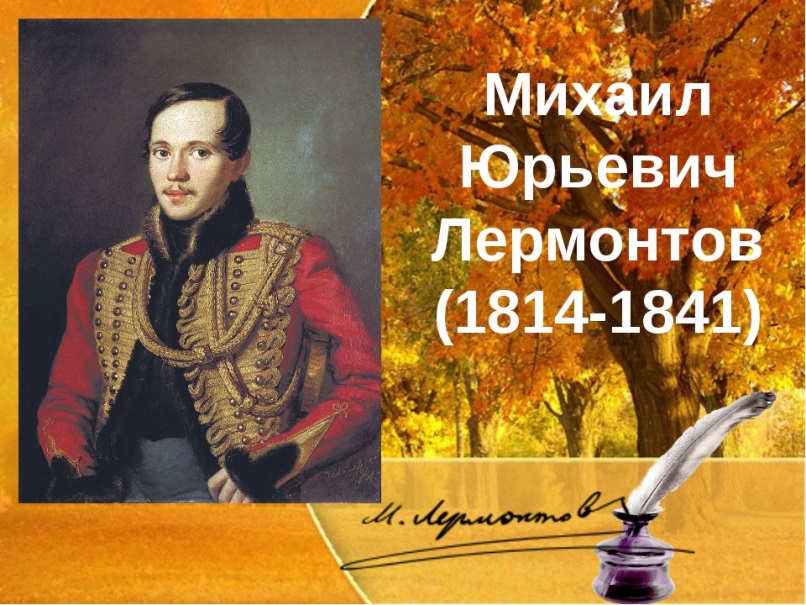    15 октября, в день рождения великого поэта и писателя  М.Ю. Лермонтова, в Конышевской центральной библиотеке была проведена литературно - музыкальная гостиная «Имени его столетья не сотрут…», рассказывающая о жизни и творчестве поэта. На мероприятие были приглашены студенты Конышевского филиала Дмитриевского сельскохозяйственного техникума. Присутствовало 18 человек.         В ходе мероприятия  студентов познакомили с судьбой  и творчеством поэта.  Ребята узнали о жизни великого поэта. Где родился, кто были его  родители. Как он рос, где учился. Какое стихотворение  принесло М.Ю. Лермонтову  известность, признание и всенародную славу. С большим интересом  студенты слушали романсы   на стихи поэта.         Большое внимание было уделено книжно - иллюстративной выставке «Слово о Лермонтове», где были представлены книги о поэте, его произведения.         Цель проведения данного мероприятия – изучение и популяризация жизни и творчества М. Ю. Лермонтова  среди читательской аудитории, сохранение культурно-исторической памяти о русском поэте.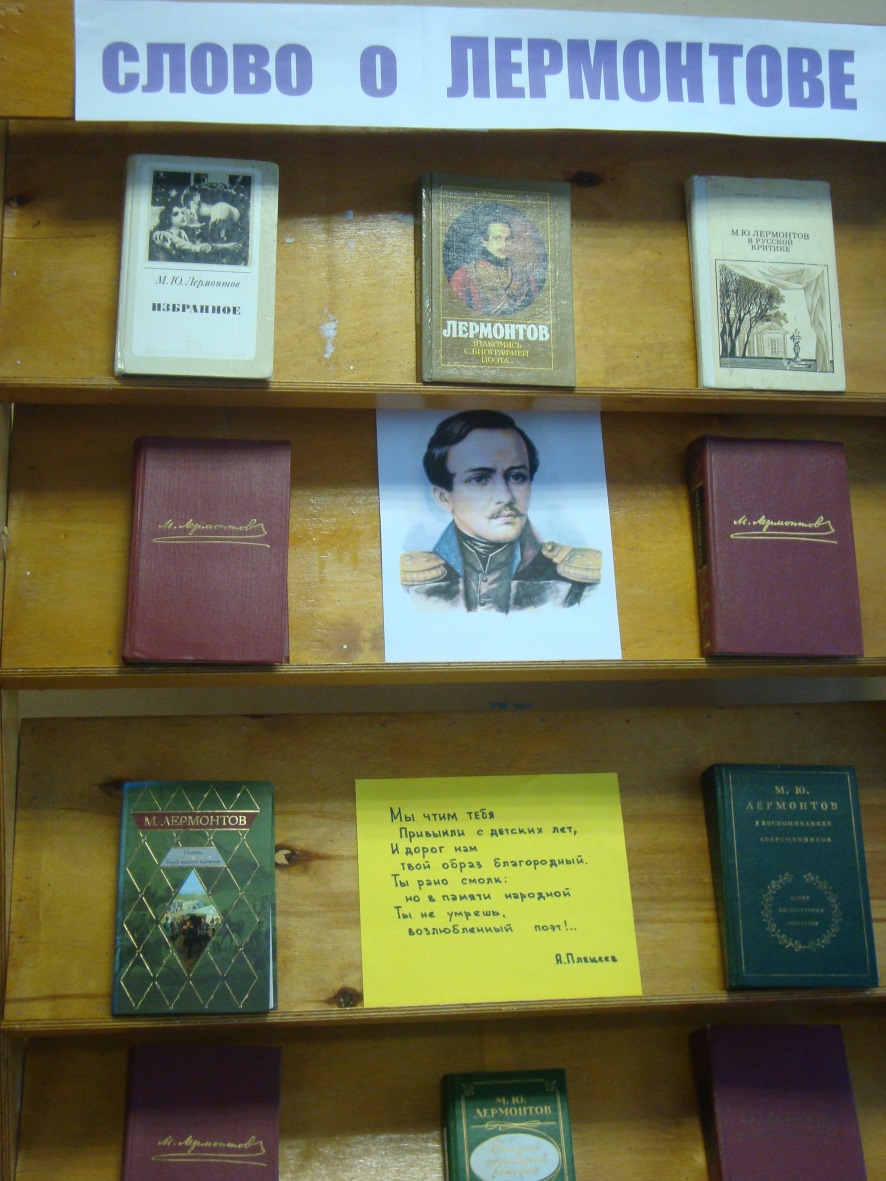 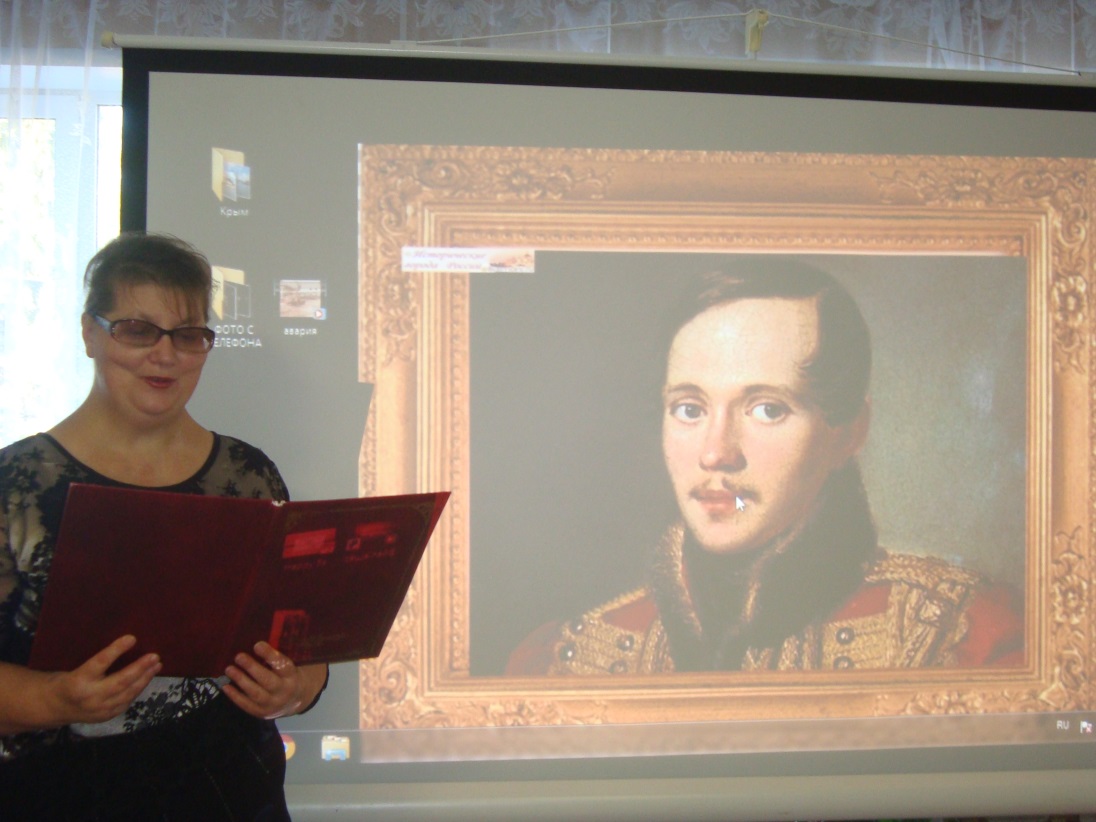 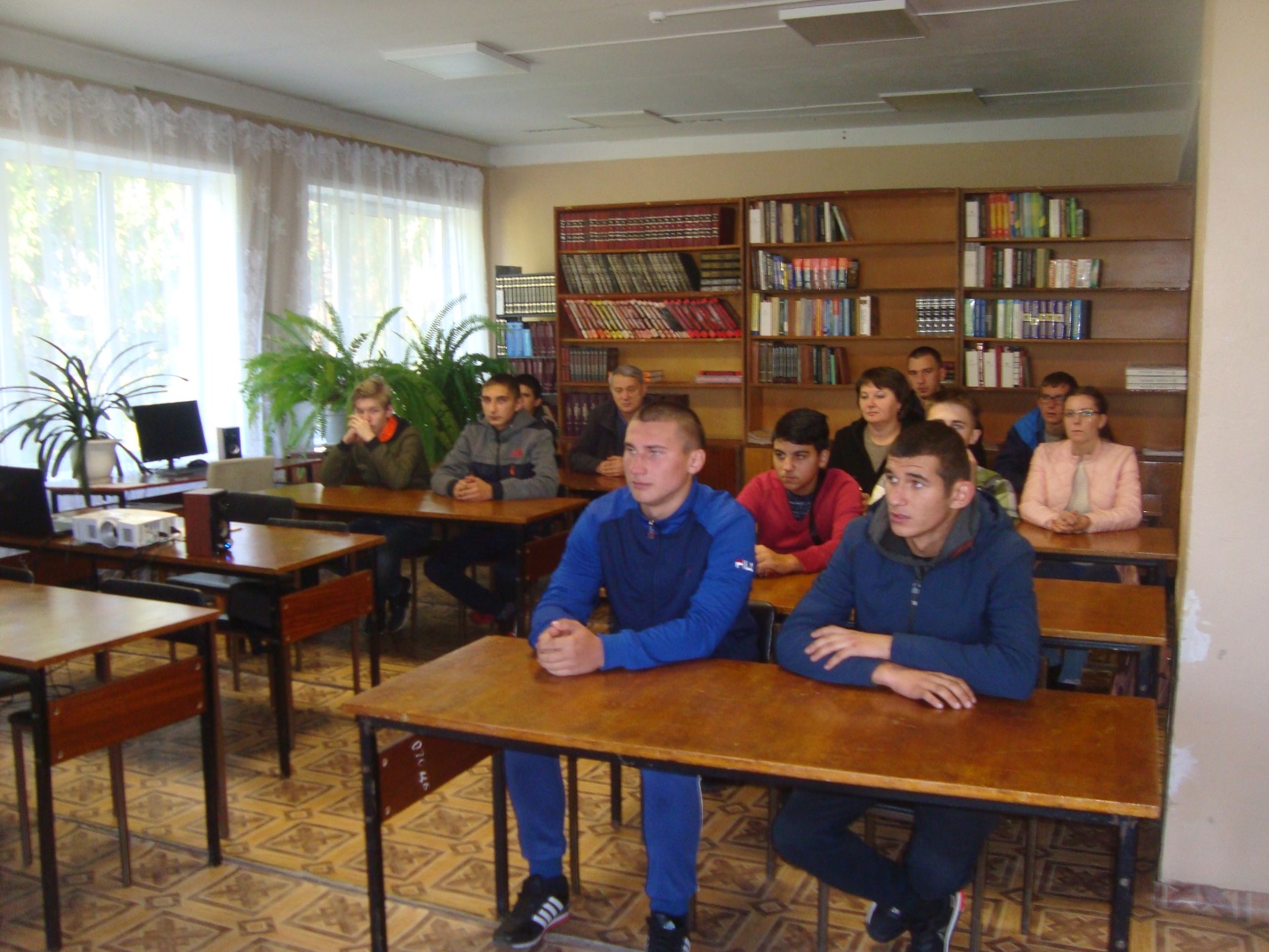 